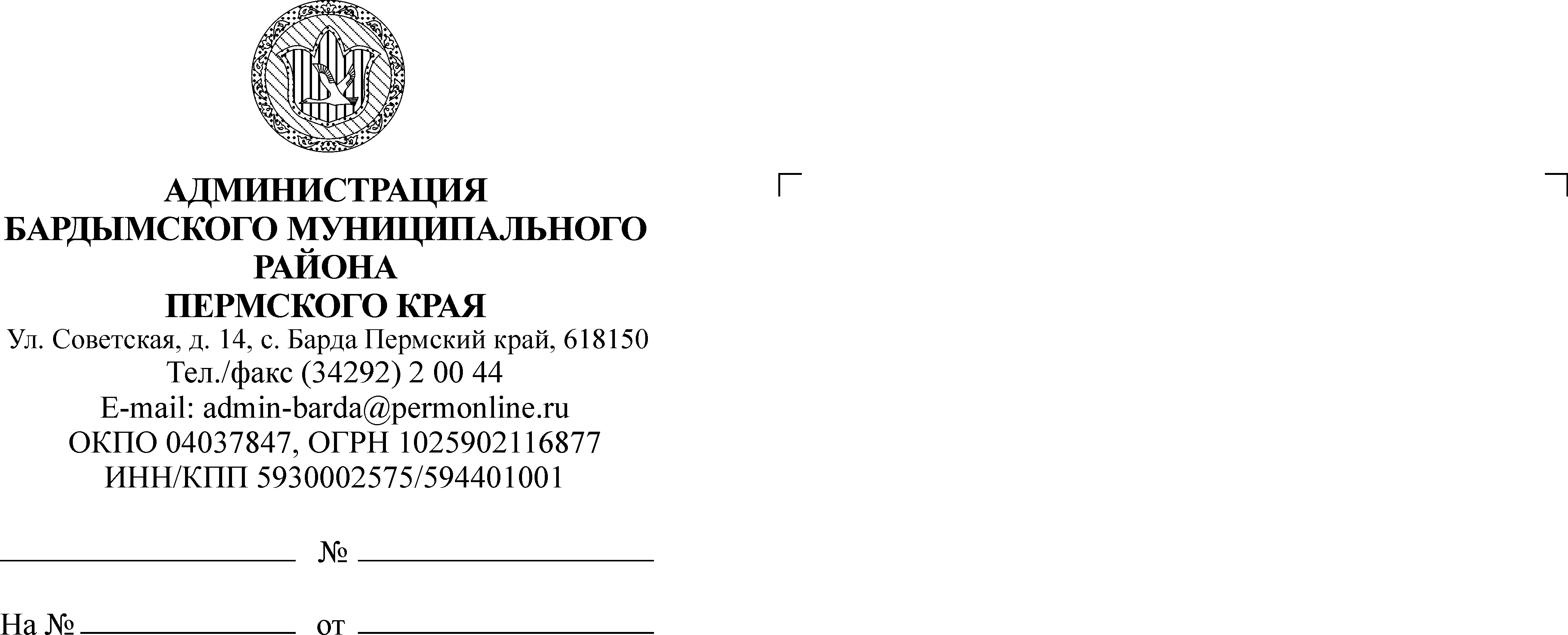                                               СОВЕТ ДЕПУТАТОВСАРАШЕВСКОГО СЕЛЬСКОГО ПОСЕЛЕНИЯДЕВЯТОЕ (внеочередное) ЗАСЕДАНИЕЧЕТВЕРТОГО СОЗЫВАРЕШЕНИЕ20.05.2019							                                         №  85Об отмене решения «Об утверждении административного  регламента предоставления  муниципальной услуги «Проведение  проверок при осуществлении муниципального земельного контроля за использованием  земель Сарашевского сельского поселения Бардымского района Пермского края»В соответствии с Федеральным законом от 06.11.2003 № 131-ФЗ «Об общих принципах организации местного самоуправления в Российской Федерации», рассмотрев  заключение прокурора Совет депутатов Сарашевского сельского поселенияРЕШАЕТ:	1.Отменить решение  от 07.05.2019 № 69 «Об утверждении административного регламента предоставления муниципальной услуги администрации Сарашевского сельского поселения «Проведение проверок при осуществлении муниципального земельного контроля за использованием земель  на территории Сарашевского сельского  поселения», как противоречащее    действующему законодательству.	2. Настоящее решение вступает в силу с момента его подписания.	3. Настоящее решение разместить на официальном сайте Сарашевского сельского поселения в сети Интернет. 	4. Контроль исполнения настоящего решения возложить на комиссию по  развитию населенных  пунктов (председатель Утяганов Р.Р).Председатель Совета депутатовСарашевского сельского поселения                                      А.А.МасагутоваГлава сельского поселения- глава АдминистрацииСарашевского сельского поселения                                       Р.Ш.Тимганов